WORTHY GOAL SCHOLARSHIP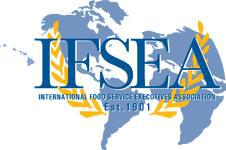 APPLICATIONFall 2018APPLICATION DEADLINE: March 1, 2018REQUIREMENTS: Applicant must be enrolled or accepted as a full-time student in hospitality management or a food service related degree  program at an "accredited two or four year college/university for the 2018 Fall Term. Full-time is defined by Federal Financial Aid Guidelines.*Applicants do not need to be a member of IFSEA. However, IFSEA members may serve as a source for recommendations.DISTRIBUTION: The Worthy Goal Scholarship will be announced no later than the Spring of 2018 for the Fall 2018 term.REQUIRED DOCUMENTS: *All sections below Must Be Typed, the only exceptions include the application and letters of recommendation. Each item does not need to be on a separate page. If a section is not applicable, please so state, (Example: #4 - N/A, I do not belong to an organization).Complete all sections of the Worthy Goal Scholarship Application and be sure to sign it.  (see below)Using the form provided, provide a personal financial statement summary. This summary must include your income and projected school expenses for one year beginning with the Fall, 2018 semester through the Spring, 2019 semester. Also be sure to provide your income. If you have a student loan, please indicate the type and amount of the loan on the income section.  Fill in all slots on the attached form.  In 500 words or less, describe your personal background. Please include:When you became interested in the hospitality/foodservice  fieldWhat aptitudes and interests will allow you to succeedWhat your goals are; professionally and personallyAny foodservice courses taken in high school or elsewhere before current programProvide your work experience, listing your hospitality/foodservice experience first. Please list the company, job title, and length of time you held the position. Please describe how the work experience encouraged you to pursue a career in the foodservice industry.List professional and Student Organizations are you a member of. Describe the leadership roles you may have played. Please DO NOT include fraternal or social organizations.In 250 words or less, describe how receiving the Worthy Goal Scholarship would help you in reaching the goals you have set for yourself.Submit Transcript of Grades:Students currently enrolled in college submit:  College TranscriptsGraduating high school students submit: High School Transcripts and College Acceptance LetterNew college students:  High School Transcripts and College Acceptance LetterCollege students transferring to new college: College Transcripts and Acceptance LetterSubmit three letters of recommendation. A minimum of one may be written by an employer or supervisor. Any person familiar with your work performance may testify to the facts.Scan all sections of the application into a PDF and e mail the completed scholarship application, by March 1, 2018 to: johnsojm@morrisville.eduYou must scan ALL documents including the application into ONE PDF file and email to:johnsojm@morrisville.eduIf you have questions concerning this application, please contact the Worthy Goal Scholarship Chair:Dr. Joan Johnson johnsojm@morrisville.edu2WORTHY GOAL APPLICATION FORMFall 2018*Please type or print in black inkAPPLICANT INFORMATIONApplicant's Full Name:__________________________________________________________Home Address:__________________________________________________________City: _____________________________________State: ___________ Zip: ________________Home Phone ________________________________________________Cell Phone __________________________________________________Email Address _________________________________________________Current address if different from above:__________________________________________________________SCHOOL INFORMATIONCollege or University Attending in Fall 2018:__________________________________________________________Address of School:__________________________________________________________Name of program major: __________________________2 Year ____4 Year ____Entry Date: __________________ Expected Graduation Date: _______________Semesters Completed: ____________ Credits Registered for Fall 2018 term: _________Student ID #__________________________________________________________*I certify that I will be a full-time college/university student during the Fall 2018 term and all statements made in this application are true to the best of my knowledge. I understand that false statements will automatically make me ineligible for a scholarship. If requested, I agree to provide proof of information I have given on this form.Applicant’s Signature ________________________________________ Date ______________________3Student Personal Financial Statement SummaryExpensesIncomeTotal need:  (subtract total expenses from total income: ________________OVERVIEWWhat is the IFSEA?The International Food Service Executives Association is a professional organization with  professionals world-wide from the food service and hospitality industry. Established in 1901, IFSEA is the industry’s oldest professional association. IFSEA’s mission is to enhance the careers of its members through professional and personal development by providing professional certification, educational opportunities, networking, mentoring, and community service. Activities also include international conferences, culinary competitions, food service excellence awards, student development, food safety education, and much more.Worthy Goal ScholarshipThe Worthy Goal Scholarship is designed to assist deserving individuals receive hospitality/foodservice management or vocational training beyond the high school level. It is IFSEA’s goal to help further the education and careers of future industry professionals.The Worthy Goal Fund awards $500 and $1,500 scholarships yearly.NoteApplications must be e mailed by March 1, 2018. You must re-apply each year for which you wish to be considered.1st Semester2nd SemesterTotalTuitionUniversity FeeStudent Activity FeeStudent Athletic FeeHealth InsuranceHousing MealsBooks & Supplies (estimate)Dormitory Services feePlacement FeeHealth Services FeesTechnology FeesTechnology equipment if program requiredTransportation and other expensesOtherTotal expensesAccount1st Semester2nd SemesterTotalUnsubsidized Student LoanStafford LoanTuition creditOther loansGrants and scholarships awarded by the college attendingExternal grants and scholarshipsPersonal contribution, from savings and  employment Parental contributionOtherTotals